LÖÔÏC  THÍCH  TAÂN  HOA  NGHIEÂM KINH  TU  HAØNH  THÖÙ  ÑEÄ                             QUYEÁT  NGHI  LUAÄNQUYEÅN  3PHAÀN AMöôøi Haïnh:Haïnh Hoan Hyû: Phía nam coù nöôùc teân Tam Muïc, ôû ñoù coù Tyø kheo teân Thieän Kieán (nghóa phía nam nhö tröôùc). Nöôùc teân Tam Muïc laø tieâu bieåu cho maét phaùp, maét trí, maét hueä. Vì Thieän tri thöùc naøy luoân duøng ba maét aáy ñeå taïo moïi lôïi ích cho chuùng sanh. Muïc laø maét, vì maét phaùp saùng saïch, luoân thaáy phaùp thaân, maét trí bieát khaû naêng cuûa chuùng sanh, maét hueä phaân bieät löïc choïn, thaáy roõ ñuùng sai. Vôùi ba maét aáy, haïnh nghieäp khoâng sai laàm. Neáu khoâng coù ba maét aáy, baûn thaân coøn meâ laàm ñaém nhieãm, laøm sao taïo lôïi ích cho chuùng sanh, ñöa chuùng ra khoûi söï troùi buoäc che ñaäy? Vì haïnh nghieäp cuûa Thieän tri thöùc neân nöôùc coù teân Tam Muïc. Tyø kheo teân Thieän Kieán vì duøng ba maét naøy bieát ñöôïc khaû naêng cuûa chuùng sanh, tuøy thuoäc laøm lôïi ích, khoâng phí coâng chæ daïy. Vì sao vò ñaàu tieân cuûa möôøi haïnh laïi tieâu bieåu baèng Tyø kheo? Vì veà haïnh nghieäp, tröôùc duøng ba maét soi saùng, ôû trong theá gian nhöng khoâng nhieãm ñaém neân laø Tyø kheo. Tyø kheo khoâng ñaém nhieãm laø giaûi thoaùt. Haïnh ñaàu cuûa möôøi haïnh tieâu bieåu baèng Tyø kheo laø vì khoâng ñaém nhieãm. Haïnh ñaàu cuûa möôøi truï Tyø kheo Ñöùc Vaân ôû nuùi Dieäu Phong laø töø ñònh quaùn saùt. Vì xuaát theá gian khoâng coøn chaáp töôùng. Haïnh ñaàu cuûa möoøi hoài höôùng. Tröôûng giaû Chuùc Höông hieäu Thanh Lieân Hoa laø chuyeån taâm xuaát tuïc, vaøo trong sanh töû, thaønh töïu haïnh töø bi lôùn, ôû trong ñôøi nhöng thaáu bieåu chôn nhö, khoâng ñaém nhieãm, neân teân laø Thanh Lieân Hoa Ngöôøi theá tuïc. Nhö cö só Tònh Danh vaäy. Ñòa ñaàu cuûa möôøi ñòa tueâu bieåu baèng Daï Thaàn teân Baø San Baø Dieãn Ñeå (Trung Hoa dòch laø Chuû Ñöông Xuaân Sanh) vì möôøi haïnh vôùi haïnh töø bi, luoân ôû trong ñeâm daøi sanh töû,chæ daãn taát caû chuùng sanh khieán maàm laønh theâm lôùn. Cuõng laø vò thaàn laøm chuû muøa xuaân, caây coû ñaâm choøi naåy loäc. Thieän Taøi ñeán nöôùc Tam Nhaõn, ñi khaép xoùm laøng thaønh aáp, nuùi non, hang hoác ñeå tìm kieám (thaønh thì chuùng ta ñaõ bieát). Laân, trong Ñaïi truyeän cuûa saùch thöôïng thö cheùp: naêm nhaø laø Laân, ba Laân laø Baèng, ba Baèng laø Lyù, naêm Lyù laø AÁp. Ñaây laø cheá ñònh cuûa ñôøi Ngu Haï (ngoaøi ra chieáu theo ñaây seõ bieát). Thieän Taøi ñi khaép nôi tìm kieám tieâu bieåu cho söï quaùn saùt caùc phaùp, bieát tònh loaïn khoâng coù theå taùnh, ôû ñaâu cuõng khoâng vöôùng maéc. Tyø kheo ôû trong röøng thieàn haønh tieâu bieåu cho haïnh nghieäp nhö röøng che maùt, nuoâi lôùnmuoân loaøi. Ñaát coù röøng trang söùc caûnh ñaïp, ngöôøi coù haïnh trang söùc ñem laïi lôïi ích cho chuùng sanh. Thieàn haønh laø vì theå taùnh khoâng ôû trong sanh töû, cuõng chaúng ôû trong Giaûi thích Nieát-baøn. Tyø kheo treû, khoûe töôïng tröng cho söï khen che cuûa theá gian khoâng ñaùnh baïi ñöôïc, luoân taïo lôïi ích cho chuùng sanh. Toùc oùng möôït xoaén veà beân phaûi, khoâng roái, ñænh ñaàu cao, da oùng mòn, coå ba ngaán, traùn roäng baèng, maét to daøi nhö caùnh sen xanh, ñuû ba möôi hai töôùng laø theå hieän vôùi ba maét phaùp trí hueä, beân trong trang nghieâm, beân ngoaøi hieån hieän haïnh laønh, töø bi vui veõ, bieát khaû naêng ñeå ñoái xöû. Khi ñi laïi thong dong töï taïi. Luùc quaùn saùt coù trôøi roàng taùm boä, Ñeá Thích, Phaïm Thieân, Hoä Theá Thieân vöông vaây quanh laø söï chieâu caûm cuûa haïnh ñöùc. Cai trò moät coõi, tuøy yù qua laïi. Taùm queû Chaán, Toán, Ly, Khoân, Ñoaøi, Caøn, Khaûm, Caán vaø hai phöông treân döôùi laø möôøi phöông. Nôi naøo cuõng coù thaàn qua laïi. Laïi nöõa trong phaùp bieåu Chaán laø Moäc (caây). Vì moäc bao haøm moïi hieän töôïng ôû möôøi phöông. Chöõ moäc goàm chöõ Thaäp vaø chöõ Baùt, Chaán laø tieáng, laø chaán ñoäng, laø roàng xanh, laø toát laønh, laø treû trung, laø phaùt minh, laø phaùp ñaàu cuûa caùc phaùp laønh, ôû ñaây tieâu bieåu cho phöông ñoâng. Phöông nam tieâu bieåu vôùi quaû Ly, laø hö voâ, laø ñuùng ñaén, laø maët trôøi, laø maét, laø taâm, laø saùng ñeïp, laø thoâng suoát. Neáu ñaït taâm troáng khoâng laø coù trí hueä saùng ñeïp. Vì theá hoûi moät laïi bieát möôøi, laø thoâng suoát. Con ruøa cuûa möôøi baèng laø tieâu bieåu vieäc hoûi moät bieát möôøi, laø trí hueä saùng. Phöông Baéc laø queû Khaûm, laø nöôùc laø thaàn Huyeàn Vuõ, laø saùng suoát. Phöông naøy tieâu bieåu cho söï toái saùng phaân minh. Do laø chöõ Baéc neân ngaøy ñoâng chí cuûa thaùng möôøi moät laø phaàn ñaàu cuûa toái saùng baét ñaàu phaân chia heát toái laïi saùng, saùng toái ngöôïc nhau. Laïi nöõa, söï ñuùng ñaén nhö Huyeàn Vuõ, söï meâ môø nhö gian taø, laønh döõ khoâng hoøa ñöôïc, khoâng thuaän nhau, khoâng theå so saùnh, toái saùng luoân traùi ngöôïc, laø chöõ Baéc. Vì theá treân löng Tyø kheo Haûi Traøng xuaát hieän haøng nhò thöøa. Laïi nöõa Khaûm laø beàn chaéc, laø nöôùc, nöôùc nuoâi lôùn muoân loaøi. Ñoù laø nghóa tuøy thuaän qua laïi khaép möôøi coõi aùc. Phöông ñoâng baéc laø nuùi, laø ñaù,laø döøng, laø trai uùt, laø treû nít, bao goàm moïi thöù lôùn nhoû. Khoaûng thôøi gian söõu, muøi laø ranh giôùi cuûa aâm döông. Kim tieâu bieåu cho giôø söõu, moäc tieâu bieåu cho giôø muøi, maët trôøi moïc ôû giôø daàn, maët traêng moïc vaøo giôø thaân. Queû Caán laø laø nuùi, nghóa laø nuùi cao khoù leân. Chöõ caán goàm chöõ nhôn vaø chöõ ba, ví nhö ñaïo cuûa baäc Thaùnh khoù ñaït. taâm thanh tònh khoâng loaïn ñoäng nhö nuùi, laø luùc ñaïo hieån hieän laø Caán, laø tuøy thuaän qua laïi. Phöông ñoâng nam laø quaû Toán, laø gioù, laø con gaùi lôùn, laø lôøi leõ, laø gia giaùo neân queû Toán coù ôû Taân Söõu, Taân Muøi. Vì söõu laø trai uùt, muøi laø moïi ngöôøi, laø tin thuaän. Toán laø lôøi leõ gia giaùo chæ daïy moïi ngöôøi, treû nít, trai uùt bieåu hieän cho ngöôøi ñaït ñaïo, ñöùc nhuaàn, caû trôøi ñaát, khoâng coøn chæ daïy nhöng möôïn gia phong phaân ñònh chaùnh taø ñuùng sai. Vì theá chöõ toán goàm hai chöõ dó, coäng. Sô löôïc laø vaäy. Phaùp cuûa möôøi phöông khoù löôøng. Phaùp cuûa moät phöông ñuû phaùp cuûa möôøi phöông, ñan xen laãn nhau, khoù phaân bieät heát. Chæ tuøy thuaän phaùp theá gian, xuaát theá gian maø laøm, neân trong kinh coù caâu: “Thaàn cai trò moät phöông tuøy thuaän qua laïi laø phaùp. Ñieàu ñoù coù nghóa laø phaùp khoâng coù theå coá ñònh, tuøy vieäc bieán chuyeån. Nhö ngöôøi ñaït ñaïo tuøy thuaän theá gian, haïnh nghieäp töï taïi, ñi laïi khaép nôi chæ daïy daãn daét, khuyeán hoùa taát caû chuùng sanh. Vì söï chæ daïy laø vieäc cao caû. Daï thaàn duøng hoa sen naâng chaân: Thaàn laø trí, laøm moïi vieäc ôû ñôøi nhöng khoâng ñaém nhieãm vì theå taùnh trong saïch. Thaàn röøng Dieâm phuø Traøng möa caùc loaïi hoa. Röøng naøy gaàn ao A Naäu Ñaït. Haïnh nghieäp nhö röøng, che chôû moïi loaøi, khoâng laøm moät haïnh maø laøm voâ soá haïnh, ñoä thoaùt chuùng sanh. Hoa laø haïnh nghieäp. Thaàn voâ taän quang phoùng aùnh saùng phaù tan boùng toái nghóa laø duøng trí saùng phaù meâ laàm taêm toái. Thaàn ñaát baát ñoäng, taïng bieåu hieän kho baùu khieán chuùng sanh laøm laønh, môû kho baùu trí hueä. Thaàn hö khoâng Phoå Quang Minh duøng trí saùng ñoä sanh, khieán chuùng sanh laøm moïi vieäc nhöng khoâng chaáp tröôùc, phaù tröø taêm toái, thaønh töïu phöôùc ñöùc khoân löôøng. Thaàn Ñöùc Haûi möa ngoïc Ma ni laø haïnh töø bi laøm saïch nghieäp nhô cuûa chuùng sanh, thaàn nuùi Tu Di Voâ Caáu taïng cung kính leã laïy cuùi mình chaép tay laø tuy coù trí cao caû, nhöng luoân khieán toán, khoâng cao ngaïo. Thaàn gioù voâ ngaïi löïc möa hoa thôm. Ñaây laø thaàn cuûa queû Toán, töùc laø duøng trí hueä giaûng daïy gia giaùo, ai nghe ñöôïc ñeàu vui veû laø hoa thôm. Toán laø gia giaùo. Daï thaàn Xuaân Hoøa Chuû trang söùc thaân nôi ñaát, laøm moïi vieäc laønh laø trang söùc. Taát caû haïnh nghieäp khoâng ngoaøi trí caên baûn saùng suoát. Thaàn ban ngaøy caàm loïng baùu ô trong hö khoâng phoùng aùnh saùng lôùn. Phaùp thaân khoâng töôùng laø hö khoâng. Trí saùng caên baûn laø theå cuûa loïng baùu, vì töï taùnh cuûa trí trong saïch, saùng suoát laø theå cuûa söï chieáu soi. Luoân duøng trí caên baûn saùng suoát soi roïi möôøiphöông. Laøm moïi vieäc nhöng khoâng thaáy coù phaùp naøo ñeå ñaït, duøng trí naøy ñeå ñoä thoaùt chuùng sanh, khoâng nhaàm laãn. Vì ôû trong theá gian nhöng khoâng ñaém nhieãm, ôû trong ñôøi giaùo hoùa chuùng sanh, haønh phaùp möôøi haïnh khoâng sai laàm. Möôøi vò thaàn naøy tieâu bieåu cho möôøi Ba-la-maät cuûa möôøi haïnh soi saùng theá gian, laøm göông cho ngöôøi tu haønh. Töø caâu: “Toâi nghe baäc Thaùnh daïy” trôû veà sau laø thænh phaùp. Tyø kheo ñaùp: “Toâi coøn nhoû tuoåi, vöøa xuaát gia” laø töø möôøi truï vaøo möôøi haïnh. Ñôøi toâi ñaõ traûi qua voâ soá coõi Phaät baèng soá caùt trong ba möôi taùm soâng Haèng tònh tu phaïm haïnh. Ba maét phaùp, trí, hueä, laø ba möôi. Ba maét aáy phaù tröø tröø möôøi voâ minh cuûa taâm caûnh thöùc. Vì neáu duøng ba maét naøy ñeå quaùn saùt thì taát caû caûnh cuûa taâm thöùc ñeàu khoâng ngoaøi ba maét phaùp, trí, hueä. Söï hieåu bieát luoân hôïp vôùi taùm chaùnh ñaïo. Duøng ba maét naøy quaùn saùt voâ soá phieàn naõo sai laàm, bieát khoâng phaùp naøo laø khoâng giaûi thoaùt, khoâng ngoaøi söï hieåu bieát cuûa ba maét phaùp, trí , hueä. Khoâng coù phaùp naøo khoâng thanh tònh, thaân mieäng yù ñeàu thanh tònh. Vì theá neân noùi ôû choã voâ soá Phaät baèng soá caùt ba möôi taùm soâng Haèng tònh tu phaïm haïnh. Vì ba maét thanh tònh neân taát caû caûnh thaáy bieát ñeàu thanh tònh. Ñoù laø söï hieåu bieát cuûa Phaät. Trong kinh daïy: hoaëc ôû choã moät ñöùc Phaät tònh tu phaïm haïnh trong moät ngaøy ñeâm, baûy ngaøy ñeâm, nöõa thaùng, moät thaùng, moät naêm cho ñeán voâ soá kieáp, nhaäp ñònh voâ sôû chöùng, gaëp Phaät, thaønh töïu quaû Phaät, thuyeát phaùp... khoâng taïp loaïn. Ví nhö maët traêng khoâng coù ñaàu cuoái goác ngoïn, moïi phaùp döôùi maét vò naøy khoâng coù ñuùng sai chuû theå, khaùch theå. Ñoù laø tònh tu phaïm haïnh. Vì taâm caûnh thanh tònh laø Phaät. Tu haønh laø khoâng thaáy mình ñuùng, ngöôøi sai, laø thaønh Phaät. Giaû nhö traûi qua voâ soá kieáp sieâng naêng khoå nhoïc tu taäp vaãn khoâng thoaùt khoûi sanh töû, laøm sao bieát taâm caûnh thanh tònh? Vì duøng ba maét treân vaøo ñôøi. Ngöôøi tu haønh luoân duøng ba maét aáy ñeå quaùn saùt theá gian, bieán taâm caûnh thöùa thaønh trí nghieäp, taâm caûnh thanh tònh, töø bi vui hoøa chæ daãn chuùng sanh khoâng meät moõi, khoâng lo laéng, töï nhieân hieåu roõ phaùp Phaät. Töø caâu: “Chæ bieát söï giaûi thoaùt saùng suoát khoâng cuøng cuûa Boà-taùt” trôû veà sau laø noùi veà söï thaêng tieán. Duøng ba maét phaùp, trí, hueä hieån hieän chieáu soi, khoâng meâ taâm caûnh, moïi chuûng töû cuûa tình thöùc ñeàu heát, chæ coøn trí hueä hieån hieän. Ñoù laø phaùp saùng suoát khoâng cuøng taän. Laïi nöõa, ví nhö duøng moät ngoïn ñeøn ñoát traêm ngaøn ngoïn ñeøn duø toái taêm vaãn ñöôïc soi saùng. Soi saùng maõi khoâng cuøng neân goïi laø ñeøn saùng khoâng cuøng. Vò naøy chuû yeáu laø tu thí Ba-la-maät, chín Ba-la-maät kia laø thöù yeáu.Haïnh Lôïi Ích: Phía nam coù nöôùc teân Danh Vaên (nghóa phíanam nhö tröôùc) töôïng tröng cho trí ñöùc cao xa cuûa ñoàng töû Töï Taïi, hieåumoïi ngaønh ngheà: Thö, soá, kyû xaûo neân tieáng taêm vang xa. Ñoàng töû teân Töï Taïi laø vì ñoàng töû khoâng cheát, moïi thöù treân ñôøi khoâng hoaïi ñöôïc. ÔÛ trong sanh töû tuøy thuaän chuùng sanh, töï taïi hieän thaân. ÔÛ caïnh baõi nhoû treân soâng. Trong nöôùc, nhöõng nôi ôû ñöôïc, lôùn laø chaâu, nhoû laø chöõ (baõi nhoû) chöõ = chæ (baûi nhoû giöõa soâng) doàn caùt ñuøa chôi laø phaùp soá nhieàu ít tuøy soá caùt doàn, coù voâ soá haït. Phaùp maø ñoàng töû Töï Taïi cuûa phaùp naøy bieát ñöôïc löôïc coù möôøi: 1) Thö; 2) Toaùn; 3) AÁn; 4) Y; 5) Coâng Xaûo; 6) Hoøa thuoác; 7) Noâng; 8) Buoân; 9) Töôùng; 10) Bieát khaû naêng cuûa moãi ngöôøi ñeå chæ daïy. Duøng möôøi phaùp naøy taïo lôïi ích cho chuùng sanh. Soá A du ña Trung Hoa qui laø moät trieäu, Na do tha laø moät öùc, coøn soá khaùc baûn tieáng Phaïn chöa dòch. Töø caâu “Chæ ta bieát phaùp thaàn thoâng kyõ xaûo” trôû veà sau laø noùi veà söï thaêng tieán. Vò naøy chuû yeáu laø tu giôùi Ba-la-maät, chín Ba-la- maät kia laø thöù yeáu. Haøng Thaäp truï quaùn möôøi hai duyeân sanh, bieán bieån sanh töû thaønh bieån trí, phaùp, thaønh theå cuûa giôùi. Möôøi haïnh duøng giôùi ñeå thaønh töïu haïnh lôïi sanh.Haïnh khoâng traùi ngh ch: Chuû yeáu laø tu Nhaãn Ba-la-maät, chín Ba-la-maät kia laø thöù yeáu (nghóa phöông nam nhö tröôùc) Thaønh lôùn teân Haûi Truï. ÔÛ hai vò tröôùc, neâu nöôùc... Vì sao vò naøy neâu thaønh...? vì söï hieåu bieát cuûa trí laø nöôùc. Vò naøy nhaãn chòu, phoøng hoä thaân mieäng yù, khoâng cao ngaïo laø thaønh. Thaønh teân Haûi Truï bieåu thò cho taâm nhö bieån dung naïp moïi doøng soâng. Nöõ Phaät töû teân Cuï Tuùc vì ñaày ñuû naêm phaùp thí, giôùi, nhaãn, tinh taán, töø bi. ÔÛ trong thaønh laø trang nghieâm haïnh nhaãn, khoâng rôøi haïnh nhaãn. Xung quanh nhaø trang trí voâ soá chaâu baùu laø nhôø tu haïnh nhaãn neân ñaït ñöôïc coâng ñöùc toát ñeïp. Nöõ Phaät töû ngoài treân toøa baùu, nhaãn laø theå cuûa toøa. Xinh ñeïp nhu hoøa ñeàu laø söï trang nghieâm cuûa Nhaãn. Maëc y phuïc traéng, xoûa toùc daøi, thaân khoâng trang söùc vì boû nhöõng trang söùc beân ngoaøi laø töôùng traïng cuûa nhaãn. Thaân xinh ñeïp, uy ñöùc laø söï caûm öùng cuûa nhaãn. Nhaø roäng thoaùng, moãi gian boán cöûa laø vì nhaãn, thí, nhaân, töø roäng lôùn, boán nhieáp phaùp, boán taâm voâ löôïng khoân löôøng. Tröôùc toøa, ñaét moät baùt nhoû. Taát caû chuùng sanh ñeán xin aên ñeàu ñöôïc no ñuû, ñeàu ñaït ñaïo nhöng ñeàu khaùc nhau. Vì tu phaùp nhaãn, thí, giôùi, töø bi, khieâm cung, khoâng cao ngaïo laø baùt nhoû. Coâng ñöùc roäng lôùn laø boá thí taát caû. Ai tu ñöùc nhaãn nhö hö khoâng laø ñöôïc phöôùc ñöùc khoân cuøng. Coù baøi tuïng, thaân taâm nhaãn nhuïc khoâng giöõa, beân; naøo coù lôùn nhoû nhö hö khoâng; taâm taùnh bình ñaúng khoâng cao thaáp, boá thí möôøi phöông khoâng cuøng cuøng taän. Ñoù laø haïnh nhaãn. Möôøi ngaøn ñoàng nöõ ñeàu tieâu bieåu cho haïnh nhaãn nhuïc nhu hoøa. Traêm vaïn A-taêng-kyø thaân thuoäc tieâu bieåu cho haïnh nhaãn nhuïc töø bi cuøng khaép. Töø caâu: “Chæ ta bieát phaùp giaûi thoaùt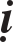 phöôùc ñöùc khoâng cuøng cuûa Boà-taùt” trôû veà sau laø noùi veà söï thaêng tieán. Vì haïnh nhaãn toùm thaâu muoân haïnh, ñuû voâ soá coâng ñöùc.Haïnh khoâng Khuaát Phuïc: Chuû yeáu tu tinh taán Ba-la-maät, chín Ba-la-maät kia laø thöù yeáu (nghóa phöông nam nhö tröôùc). Thaønh teân Ñaïi Höng laø nhôø haïnh tinh taán Ba-la-maät boá thí roäng raõi caû taøi phaùp. Cö só teân Minh Trí laø nhôø trí tuøy thuaän theá gian, thöïc haønh hai phaùp thí treân ñem laïi lôïi ích cho taát caû chuùng sanh. Thieän Taøi ngoài toøa baùu treân ñaøi baûy baùu giöõa ngaõ tö ñöôøng trong thaønh. Toøa naøy ñöôïc trang trí baèng ba thöù baùu (roõ nhö trong kinh). Ñoù laø baùo öùng cuûa möôøi Ba-la-maät. Theå cuûa toøa laø ñaøi baûy baùu. Vì baûy phaàn giaùc laø theå cuûa muoân haïnh. Baûy phaàn giaùc: 1) Traïch phaùp; 2) Tinh taán; 3) Nieäm; 4) Hyû; 5) YÛ; 6) Ñònh; 7) Xaû. Thaân tröôûng giaû laø trí caên baûn neân teân laø Minh Trí. Cö só laø ngöôøi ôû trong ñôøi nhöng khoâng ñaém nhieãm, vôùi trí saùng, soáng trong baûy phaàn giaùc, thaønh töïu voâ soá haïnh cao thöôïng, tu haïnh lôïi mình, lôïi ngöôøi, hieåu roõ moïi vieäc, quaùn saùt, ñieàu phuïc taäp tính, ra khoûi meâ laàm, sieâng naêng, thaønh töïu töø bi lôùn nhöng luoân hieåu caùc phaùp laø khoâng, trong saïch, theå cuûa noù laø trí saùng. Chæ vì chuûng töû tònh nhieãm, taâm vui thích nôi theá gian nhieàu ít neân coù töø vi. Roäng heïp, troïn veïn, chöa troïn veïn. An truï trong haïnh tinh taán cuûa möôøi truï, möôøi haïnh, möôøi hoài höôùng, möôøi ñòa, Ñaúng giaùc, Dieäu giaùc laø muïc ñích. Ñoù laø moâ hình maåu cho ngöôøi tu haønh hoïc hoûi ñuùng phaùp Phaät neân ngooài toøa baûy baùu giöõa ngaõ tö ñöôøng. Theå cuûa toøa laø baûy phaàn giaùc. Khôi daäy boán nhieáp phaùp, boá voâ löôïng taâm laø ngaõ tö ñöôøng, baûy phaàn giaùc, möôøi Ba-la-maät vaø voâ soá haïnh nghieäp khaùc laø baùu vaät trang söùc. Luoân ôû trong sanh töû phieàn naõo laø thaønh thò. Haïnh nghieäp cuûa vò tinh taán naøy laø boá thí taøi phaùp. Cö só daïy Thieän Taøi quaùn saùt voâ soá chuùng sanh vôùi sôû thích khaùc nhau. Khi quaùn xong, cö só nhìn leân hö khoâng, laäp töùc voâ soá ñaïi chuùng töø treân khoâng ñi xuoáng. Vì theå cuûa trí laø troáng khoâng. Taát caû quaû baùo ñeàu giaû coù töø trí troáng khoâng neân möôïn vieäc nhìn leân hö khoâng ñeå bieåu hieän cho phöôùc baùo coù töø trí troáng khoâng. Vôùi vieäc aáy, quaùn saùt nguoàn goác bieát nhaân cuûa quaû. Taát caû taâm töø bi, boá thí taøi phaùp... ñeàu coù töø trí troáng khoâng. Moïi haïnh nghieäp ñeàu baét nguoàn töø ñoù, keå caû nghieäp quaû cuûa chuùng sanh cuõng vaäy. Nhö theá ngöôøi tu haønh seõ bieát ñöôïc taát caû coâng ñöùc phöôùc baùo nhaân quaû cuûa chuùng sanh... ñeàu coù töø trí troáng khoâng. Chuùng sanh vì khoâng hieåu bieát neân taïo nghieäp thieän aùc, khoâng thaáy trí troáng khoâng, neân troâi laên trong sanh töû. Ai hieåu ñöôïc phaùp naøy seõ ñöôïc trí saùng, luoân tuøy thuaän theá gian, haønh haïnh töø bi. Voâ soá phöôùc ñöùc boá thí cuõng coù töø ñoù. Bôûi vaäy, ngöôøi tu haïc phaûi bieát quaùn saùt moïi thöù sanh khôûi töø trí troáng khoâng ñeå thöïc haønhmaø khoâng ñaém nhieãm. Ví nhö hoa sen trong buøn laïi trong saïch. Truï tinh taán thöù tö trong möôøi truï. Tröôûng giaû Di Giaø (ôû chôï) thuyeát phaùp: Luaân töï trang nghieâm cho möôøi ngaøn ngöôøi, ñeå chuùng hoïc phaùp laønh, bieát trí theá gian, hieåu moïi vieäc ôû ñôøi nhö vaên töï thö tòch... ñeàu taùc ñoäng qua laïi. Trong moãi caâu chöõ coù ñu voâ soá caâu chöõ, thaønh töïu laãn nhau, voán troáng khoâng. ÔÛ ñaây, haïnh khoâng khuaát phuïc thöù tö trong möôøi haïnh thöïc haønh phaùp tinh taán Ba-la-maät tieâu bieåu baèng cö só Minh Trí ôû ngaõ tö ñöôøng vì söï tu taäp boán nhieáp phaùp, taøi thí, phaùp thí... moïi haïnh ñeàu baét nguoàn töø trí troáng khoâng (nhöõng nghóa khaùc trong kinh ñaõ noùi roõ). Töø caâu: “Chæ ta bieát phaùp giaûi thoaùt tuøy taâm sanh khôûi phöôùc ñöùc” trôû veà sau laø noùi veà söï thaêng tieán.Haïnh Ñoaïn Tröø Meâ Laàm: Chuû yeáu tu thieàn Ba-la-maät, chín Ba-la-maät kia laø thöù yeáu (nghóa phöông nam nhö tröôùc). Nöôùc teân Sö töû Cung vì nhôø thieàn ñònh laøm phaùt sanh trí lôùn, ôû trong sanh töû, thuyeát phaùp cho moïi ngöôøi, kieân quyeát ñoaïn tröø sanh töû, khoâng lo sôï. Trí aáy khoâng do ngöôøi khaùc ñem laïi maø laø ñöôïc hieån hieän töø taâm tòch tónh cuûa chính mình. Trí hueä laø Sö töû. Thieän Taøi gaëp tröôûng giaû Baûo Keá trong chôï. Vò naøy khoâng soáng trong thieàn tònh maø ôû trong phieàn naõo sanh töû ñeå chæ daïy cho taát caû chuùng sanh. Tröôûng giaû naém laáy tay Thieän Taøi ñöa veà choã ôû cuûa mình. Nhaø cuûa tröoûng giaû ñöôïc laøm baèng vaøng roàng saùng loaùng. Vaùch nhaø baèng baïc, dieän baèng pha leâ, laàu gaùc baèng löu ly xanh, coät nhaø baèng xaø cöø. Toaøn nhaø ñöôïc trang trí baèng voâ soâ vaät baùu. Toøa  xt laøm baèng ngoïc ñoû, phuû reøm ngoïc, löôùi che baèng chôn chaâu, ao nöôùc baèng maõ naõo, mnöôùc ao thôm phöùc. Xung quanh coù voâ soá haøng caây baùu. Nhaø möôøi taàng taùm cöûa. Thieän Taøi xem xeùt kyû löôõng. Ñoù laø quaû baùo cuûa taùm chaùnh ñaïo, thieàn ñònh, trí hueä. Xeùt quaû seõ bieát ñöôïc nhaân. Xem xeùt ngoâi nhaø xong, Thieän Taøi thaønh töïu ñaïo nghieäp. Taùc giaû noùi keä: Thieàn ñònh cuûa taâm laø aùnh saùng, töï taùnh trong saïch chính vaøng roøng, xuyeân suoát hö khoâng chaúng bieân giôùi, ñoù laø nhaø ôû cuûa ngöôøi trí. Maét trí quaùn saùt taát caû phaùp, trong saïch thanh tònh khoâng giöõa beân, caùc phaùp khoâng theå laáy hay boû, laø thaønh kieân coá cuûa ngöôøi trí. Hieåu roõ moïi phaùp voán troáng khoâng, ñieàu phuïc taâm vöông laø cung ñieän. Vôùi trí saùng tònh quaùn theá gian. Xeùt soi moïi phaùp laø laàu gaùc. Nhöõng gì thaáy nghe ôû theá gian, khoâng laáy chaúng boû naøo lay chuyeån, caùc phaùp thaáy nghe vaø hieåu bieát, nghe thaáy khoâng chaáp laø coät baùu, bieát phaùp theá gian ñeàu khoâng taùnh, ngöôøi trí duøng ñoù laøm toøa baùu, ôû trong sanh töû khaép möôøi phöông, soáng baèng trí lôùn khoâng ñaém nhieãm, thaønh töïu trí saùng khoâng lo sôï, laø toøa Sö töû cuûa ngöôøi trí, baøy ra löôùi phaùp vôùt chuùng sanh taâm luoân thanh tònh laønöôùc thôm.Nhaø coù möôøi taàng vaø tam cöûa ñoù laø möôøi ñoä, taùm chaùnh ñoä, taàng döôùi duøng ñeå cho thöùc aên, taàng hai cho aùo giôùi quyù baùu, taàng ba trang söùc ngoïc nhaãn nhuïc, taàng beân laø theå nöõ cuûa haïnh tinh taán vaø töø bi, taàng naêm trang trí baèng tònh hueä, Boà-taùt ñòa thöù naêm an truï ôû ñaáy. Thöù saùu nöông phaùp khoâng, vi dieäu, laø nôi an truù ñòa thöù saùu, taàng baûy phöông tieän truï sanh töû, taàng taùm thaønh töïu trí voõ coâng, taàng chín moät ñôøi thaønh chaùnh giaùc, taàng möôøi thaønh töïu quaû vò Phaät. Cöù theá tuaàn töï tu taäp heát, bieát roõ khoâng coù ñaàu, giöõa, cuoái. Vôùi phaùp trí hueä vaø thieàn ñònh töï taïi vôùi trí chaúng coù khoâng. Thieän Taøi thöa: Tu phaùp gì ñeå ñaït quaû baùo naøy? Tröôûng giaû ñaùp: Thieän nam töû! Ta nhôù caùch ñaây voâ soá kieáp baèng soá buïi trong moät coõi Phaät, coù coõi nöôùc teân Vieân maõn Trang nghieâm, ñöùc Phaät teân laø Voâ Bieân Quang Minh vöông, laø baäc ÖÙng Cuùng Chaùnh Ñaúng Giaùc... ñuû möôøi hieäu. Khi ñöùc Phaät vaøo xoùm laøng khaát thöïc, ta troãi nhaïc vaø ñoát neùn höông cuùng döôøng. Ta laïi hoài höôùng coâng ñöùc ñoù khaép ba coõi, vónh vieãn khoâng coøn ngheøo khoå, luoân ñöôïc gaëp Phaät, thieän tri thöùc, ñöôïc nghe phaùp, nhôø ñoù neân quaû baùo naøy. Voâ soá kieáp baèng soá buïi trong moät coõi Phaät laø söï meâ môø khoâng hieåu bieát. Coõi nöôùc teân Vieân maõn Trang nghieâm laø trí caên baûn saùng suoát voá coù ñuû voâ soá coâng ñöùc, luoân soi xeùt phaùp giôùi hö khoâng, thaáy roõ chuùng sanh ñeàu coù trí aáy, chæ vì meâ môø neân coù quaû baùo cuûa ba coõi, saùu ñöôøng toát xaáu khaùc nhau. Nhöõng ai töông hôïp thieàn ñònh khoâng tu taäp khoâng taïo taùc thì taát caû traàn caûnh ñeàu thanh tònh vaø thaønh trí saùng khoâng nöông töïa, chaúng coù khoâng nhöng coù coâng duïng soi chieáu khaép möôøi phöong, trang nghieâm baèng voâ soá coâng ñöùc. Chæ  vì khoâng hieåu baûn theå, khoâng boû tham saân, voâ minh, neáu chuyeân taâm tòch tònh, thoaùt khoûi meâ môø thì trí saùng hieån hieän. Song duøng naêm möôi phaùp moân cuûa möôøi truï, möôøi haïnh, möôøi hoài höôùng, möôøi ñòa ñeàu hoøa quaân bình trí bi, thaønh töïu haïnh Phoå Hieàn. Song duøng naêm möôi phaùp moân cuûa möôøi truï, möôøi haïnh, möôøi hoài höôùng, möôøi ñòa ñeàu hoøa quaân bình trí bi, thaønh töïu haïnh Phoå Hieàn maø theå cuûa trí khoâng ngoaøi taâm ban ñaàu, thôøi gian khoâng thay ñoåi, trí hueä chaúng bieán khaùc, chæ laøm cho coâng duïng cuûa trí bi ngaøy caøng taêng tröôûng toát ñeïp, thoâng khaép nhö hö khoâng, ngang baèng phaùp giôùi, cuøng vôùi taát caû chuùng sanh taâm an truï nôi aáy, tuøy taâm hieån hieän, ñi laïi khaép möôøi phöông, tröôùc sau vaãn nhö theá, töï taùnh voán theá, khoâng caàn nghó ñeán vieäc thaàn thoâng bieán hoùa vì söùc töø bi voán luoân nhö vaäy, coâng haïnh môùi troïn veïn. Tröôûng giaû Baûo Keá duøng phaùp thieàn voán bieát caùc phaùp khoâng taïo taùc ñeå khai môû trí saùng, giaùo hoùa taát caû chuùng sanh. Vì chuùng sanh khoâng hieåu veà thôøi gian neân taïmneâu soá kieáp baèng soá buïi trong moät coõi Phaät. Neáu hieåu ñöôïc seõ thaáy xöa nay voán khoâng, khoâng ngoaøi söï thaêng tieán, khoâng coù xöa nay vaø khoaûng giöõa nhöng laïi coù söï chuyeån daàn nhö maây trong hö khoâng, khoâng ngoaøi theå troáng khoâng nhöng coù taùn hôïp, vì theå troáng khoâng khoâng thuoäc thôøi gian. Vì theá neâu toång quaùt laø Phaät Voâ Bieân Quang Minh phaùp giôùi Phoå Trang nghieâm vöông vaøo xoùm khaát thöïc, ta ñoát neùn höông thoãi nhaïc chuùng sanh neân ñaït ñöôïc coâng ñöùc naøy. Tieág nhaïc laø caûnh cuûa naêm traàn, vì vui loøng söï thoâng hieåu naêm traàn voán laø theå cuûa phaùp, laø caûnh giôùi cuûa trí saùng, roäng lôùn goïi laø cuùng döôøng. Ñaït ñöôïc laø hoài höôùng veà ba coõi, vónh vieãn ñoaïn tröø ngheøo khoå, luoân gaëp Phaät vaø thieän tri thöùc, ñaït voâ soá coâng ñöùc laø bieán voïng thaønh trí ñeå giaùo hoùa chuùng sanh. Töø caâu: “Chæ ta ñaït phaùp giaûi thoaùt vôùi voâ soá taïng phöôùc ñöùc” trôû veà sau laø noùi veà söï thaêng tieán. Vì ra khoûi voâ minh meâ muoäi, thaønh töïu trí saùng, giaùo hoùa chuùng sanh laø voâ soá taïng phöôùc ñöùc. Thaân thieàn ñònh cuûa tröôûng giaû Giaûi thoaùt trong möôøi truï bao haøm möôøi coõi Phaät roäng lôùn. Vì caûnh coù töø theå, ñoù laø theå cuûa thieàn trong möôøi haïnh. Tröôûng giaû Baûo Keá duøng coâng duïng laøm theå cuûa thieàn, moïi caûnh giôùi ñeàu laø thieàn.Haïnh Thieän Hieän: Chuû yeáu laø tu Baùt-nhaõ Ba-la-maät, chín Ba- la-maät kia laø thöù yeáu (nghóa phöông nam nhö tröôùc). Coù coõi nöôùc teân Taïng Caên, tieâu bieåu cho trí hueä saâu xa beàn vöõng cuûa vò naøy, thaáu suoát moïi nôi, khoâng gì lay chuyeån. Thaønh teân Phoå Moân vì tröôûng giaû naøy thoâng ñaït moïi phaùp ôû ñôøi, cöùu giuùp taát caû, thoâng hieåu moïi caùch chöõa beänh, thò hieän ñuû caùc phöông tieän cuûa ñaïi thöøa, tieåu thöøa, nhöùt thöøa, nöông phaùp chæ daïy thích hôïp vôùi thôøi cô, ban cho moïi thöù höông thôm, nöôùc taém, y phuïc, thöùc aên... Tröôûng giaû teân Phoå Nhaõn bieåu hieän cho   trí hueä cuûa vò naøy saâu xa tinh teá, hieåu moïi phaùp ôû ñôøi, moïi hieän töôïng trong möôøi phöông, vôùi trí hueä aáy, vò naøy thoâng hieåu veà y döôïc, luoân ban cho taøi phaùp, laïi dung hôïp caùc thöù höông thôm cuùng döôøng Phaät (roõ nhö trong kinh). Töø caâu: “Chæ ta bieát phaùp laøm cho chuùng sanh gaëp Phaät, vui nghe phaùp” trôû veà sau laø noùi söï thaêng tieán. Vò naøy laøm cho moïi ngöôøi tu haønh sau khi thaáy ñaïo, tu taäp töø bi taïo lôïi ích cho chuùng sanh khieán chuùng toû ngoä. Vì trong phaåm Lôïi sanh cuûa möôøi truï, Tyø kheo Haûi Traøng an nhaäp thaàn thoâng vaéng laëng taïo lôïi ích cho caû möôøi phöông. Vò naøy, tröôûng giaû Phoå Nhaõn ñem chaùnh phaùp ñaïi thöøa, tieåu thöøa vaø söï thoâng hieåu phaùp theá gian ñeå taïo moïi lôïi ích cho chuùng sanh.Haïnh khoâng baùm víu: Chuû yeáu tu phöông tieän Ba-la-maät, chín Ba-la-maät kia laø thöù yeáu (nghóa phöông nam nhö tröôùc). Thaønh teân Ña La Traøng (Trung Hoa dòch laø Minh Tònh), vua teân Voâ Yeåm Tuùc, gioûicai trò, thöông yeâu daân, khoâng gheùt boû daân. Vì nhaèm ñieàu phuïc ngöôøi ñôøi, nhöõng keû ñaày daãy aùc nghòch, baát thieän neân hieän uy nghieâm, töï hoùa hieän möôøi vaïn quyû döõ ñoäc aùc, quaàn aùo xoác xeách, caàm binh khí, giang tay trôïn maét, laøm ra caùc caùc duïng cuï hình phaït, ai thaáy cuõng kinh sôï. Töï hoùa hieän laøm moïi vieäc aùc, laïi hoùa hieän keû theo baét, hoaëc xeûo tai muõi, khoeùt maét, duøng ñuû hình phaït ñeå cho chuùng sanh kinh sôï, tröø boû khoâng vi phaïm, phaùt taâm caàu ñaïo voâ thöôïng, bieåu hieän haïnh töø bi cuûa Boà-taùt ñieàu phuïc phaùp aùc. Beân ngoaøi hieän uy nghieâm, beân trong ñuû loøng töø bi. Vì taâm töø chôn thaät khoâng toån haïi moät con truøng, caùi kieán, huoáng gì con ngöôøi? (Roõ nhö trong kinh). Töø caâu: “Chæ ta bieát phaùp giaûi thoaùt huyeãn hoùa” trôû veà sau laø noùi veà söï thaêng tieán.Haïnh khoù ñaït: Chuû yeáu laø tu nguyeän Ba-la-maät, chín Ba- la-maät kia laø thöù yeáu (nghóa phöông nam nhö tröôùc). Thaønh teân Dieäu Quang, vua teân Ñaïi Quang. Dieäu Quang laø trí caên baûn khoâng hình saéc. Vua Ñaïi Quang laø coâng duïng roäng lôùn cuûa trí aáy, laø trí sai bieät. Vì vò naøy thaønh töïu moät phaàn cuûa haïnh thuaän lyù khoâng coâng duïng nhöng vaãn ñuû taâm thuaän giaûi thoaùt. Khaùc vôùi trí tuøy cô khoâng duïng coâng cuûa ñòa thöù taùm trong möôøi ñòa. Vì söï tuøy thuaän theå khoâng taïo taùc cuûa trí trôû ngaïi taâm töø bi neân töø möôøi truï ñeán möôøi ñòa ñeàu duøng nguyeän Ba-la-maät ñeå phoøng hoä, khieán cho vò naøy nhôù laïi nguyeän xöa, tu haïnh töø bi, khoâng an truï nôi thanh tònh, trí bi ngaøy moät taêng tröôûng. Khi thaønh töïu möôøi ñòa thì moïi haït gioáng phieàn naõo caûn trôû Nieát-baøn tam muoäi roäng lôùn kia môùi boû ñöôïc, thaønh töïu ñöôïc söï töï taïi cuûa haïnh Phoå Hieàn. Neáu chöa thaønh töïu möôøi ñòa thì khoâng theå boû haïnh trôï ñaïo. Caùc phaùp theá gian ñeàu vaäy, suy xeùt seõ bieát ñöôïc. Tuøy ñòa vò cuûa mình maø vò thöù taùm cuûa möôøi truï, möôøi haïnh, möôøi hoài höôùng, ñeàu ñaït moät phaàn cuûa trí khoâng duïng coâng, hoøa hôïp haïnh trí bi nhöng theå cuûa noù coù hôn keùm khaùc nhau. Nhö nöõ Phaät töû Höõu Xaû truï thöù baûy trong möôøi truï vaø tieân nhôn cuûa truï thöù taùm ñeàu ôû choã Haûi Trieàu, vì theå trí bi khoâng hai. Coøn ôû haïnh thöù baûy vaø thöù taùm cuûa möôøi haïnh. Vua Voâ Yeåm Tuùc, vua Ñaïi Quang ôû Thanh Tònh laø hoøa hôïp vôùi theå töø bi, nhöng tuøy ñòa vò maø coù hôn keùm khaùc nhau neân tieâu bieåu baèng tieân nhôn vaø vua, tuøy ñòa vò maø söùc duïng coâng khaùc nhau. Caùc vò khaùc chieáu theo ñaây seõ bieát, vò naøo cuõng nhö vaäy, vì theå cuûa ñaïo khoâng hai. Song, muïc ñích laø noùi leân söï thuø thaéng cuûa caùc vò nhö vò thöù baûy, thöù taùm cuûa möôøi hoài höôùng tieâu bieåu baèng böïc Thaùnh neân noùi Boà-taùt Quan AÂm gaëp Boà-taùt Chaùnh Thuù. Moät khi thaønh töïu thaàn thoâng coâng duïng seõ caøng saâu xa roäng lôùn. Thaønh Dieäu Quang roäng möôøi do tuaàn. Soá moät, soá möôøi ñeàu laø chöõ soá chính cuûa nhöõng soá lôùn (maãulaø chính) laø trí caên baûn. Coù möôøi öùc con ñöôøng laø haïnh nghieäp cuûa trí sai bieät. Vì khoâng ngoaøi theå cuûa trí caên baûn saâu xa maø coù voâ soá coâng duïng haïnh nghieäp lôùn. Möôøi, moät ñeàu laø theå lôùn cuûa taát caû caùc soá nhö möôøi öùc, möôøi baát khaû tö nghò. Moãi con ñöôøng coù voâ soá ngöôøi ôû, bieåu hieän moãi moät haïnh cuûa trí sai bieät taïo lôïi ích cho voâ soá chuùng sanh. Tuy caên taùnh sôû hích khaùc nhau nhöng ai ai cuõng ñöôïc toaïi nguyeän. Moïi söï trang söùc ôû phaàn sau ñeàu laø quaû baùo cuûa haïnh bi trí (roõ nhö trong kinh), xeùt quaû bieát nhaân. Vua coù hai möôi taùm töôùng toát, vì chöa troïn veïn hai haïnh phaùp laønh vaø chaân thaät ôû sau. Trong moãi haïnh ñeàu coù nhaân quaû, maø vua thieáu boán taàng nhaân quaû naøy neân chöa ñuû ba möôi hai töôùng toát. Khi ñaày ñuû hai haïnh sau laø thaønh töïu troïn veïn haïnh giaùo hoùa neân ñuû ba möôi hai töôùng toát. Khoâng ôû trong laàu gaùc ñaïi trí maø ôû ngaõ tö ñöôøng laø vì boán nhieáp phaùp vaø boán taâm voâ löôïng bao quaùt moïi haïnh neân ñaày ñuû caùc töôùng. Trong thaønh Dieäu Quang coù moät cung ñieän teân Chaùnh Phaùp Taïng trang trí baèng voâ soá vaät baùu saùng röïc, xinh ñeïp, khoâng gì saùnh baèng, ai thaày cuõng thích, Vua Ñaïi Quang ôû ñoù. Cung ñieän laø trí caên baûn saùng suoát, vua Ñaïi Quang laø trí sai bieät. Caùc toøa laàu nguy nga trong thaønh laø quaû baùo cuûa möôøi Ba-la-maät. Toøa laàu ôû giöõa thaønh laø theå baùo öùng cuûa trí caên baûn. Vua Ñaïi Quang ôû toøa laàu ñoù, ngoài treân (khoâng rôøi) toøa Sö töû hoa sen baèng ngoïc Ma ni nhö yù. Vì khoâng truï nôi trí thanh tònh neân noùi khoâng rôøi. Duøng y nhieáp phaùp giaùo hoùa chuùng sanh laø ngaõ tö laø ngaõ tö, tuøy yù ñem laïi lôïi ích cho chuùng sanh laø baùu nhö yù. Trí trong saïch laø Ma ni, luoân ôû trong ñôøi nhöng khoâng ñaém nhieãm laø toøa sen lôùn. Tuøy nghieäp löïc chuùng sanh maø thaønh aáy tònh nhieãm khaùc nhau. Nhaäp tam muoäi tuøy thuaän theá gian, chuû yeáu laø taâm töø lôùn. Vì khoâng truï nôi trí thanh tònh, tuøy thuaän theá gian, thöïc hieän haïnh töø bi ñem laïi lôïi ích cho chuùng sanh maø khoâng ñaém nhieãm laø tam muoäi. Boà-taùt haønh haïnh tuøy thuaän theá gian. Khi nhaäp ñònh naøy, trong ngoaøi thaønh hieän ñuû saùu thöù chaán ñoäng, caây coái nhaø cöûa moïi caûnh vaät ñeàu nghieâng veà phía nhaø vua nhö laø cung kính nhaø vua. Ñoù laø do söùc caûm öùng cuûa ñònh (roõ nhö trong kinh). Töø caâu: “Chæ ta bieát tam muoäi tuøy thuaän theá gian tu taâm töø” laø noùi veà söï thaêng tieán. Vò naøy khoâng truï nôi trí thanh tònh, tuøy thuaän theá gian, thöïc haønh töø bi.Haïnh Phaùp Thieän: Chuû yeáu tu löïc Ba-la-maät, chín Ba-la-maätkia laø thöù yeáu (nghóa phöông nam nhö tröôùc). Thaønh teân An Truï. Trong naêm vò, vò thöù chín laø Phaùp vöông vì ngöôøi ñaït vò naøy thì thuyeát phaùp töï taïi. Vò naøy töï giöõ pheùp taéc, thaân taâm thanh tònh neân teân laø An Truï. Ñoù laø ñöùc cao caû cuûa phaùp sö. Nöõ Phaät töû teân Baát Ñoäng, laø ñöùc töø bi nhö hoøavui veû cuûa phaùp sö, taâm khoâng chaïy theo caûnh laø haïnh cuûa phaùp sö. Nöõ Phaät töû Baát Ñoäng laø ngöôøi nöõ laøm phaùp sö. Nöõ Phaät töû noùi: Ñoái vôùi baø con cuûa mình coøn khoâng giaän hôøn huoáng gì laø ngöôøi khaùc? Thieän Taøi khen nöõ Phaät töû coù ba haïnh, giöõ gìn giôùi thanh tònh, tu taäp haïnh nhaãn nhuïc, sieâng naêng khoâng luøi böôùc, oi saùng cho theá gian. Gaëp nöõ Phaät töû, Thieän Taøi chæ cung kính chaép tay, khoâng leã laïy laø vì phaùp cuûa vò naøy thuyeát giaûng khoâng coù taùnh cao thaáp. Khoâng cuùi laïy nhö kinh Voâ Haønh cheùp: “Ñaït söï bình ñaúng khoâng ta, khoâng ngöôøi cuûa taùnh töôùng”. Vaên Thuø Sö Lôïi baïch Phaät: Gaëp Nhö Lai khoâng leã laïy. Vì theá coù teân laø kinh Voâ Haønh. Ngöôøi ñaït ñaïo naøy khoâng leã laïy ngöôøi treân, chæ caàn chaáp tay quan saùt töùc laø hôïp vôùi theå bình ñaúng cuûa ñaïo, ñuû trí bi khoâng caàn cuùi leã. Sau khi ñaït phaùp môùi cuùi laïy, töø gia ra ñi môùi cuùi laïy phaùp sö. Kinh naøy coù möôøi haïnh. 1) Töø bi; 2) Nhö hoøa; 3) Khieâm nhöôøng; 4) Taâm khoâng giao ñoäng tröôùc caûnh saéc; 5) Giöõ giôùi; 6) Nhaãn nhuïc; 7) Sieâng naêng; 8) Giaûng phaùp ñoái trò theá gian xuaát theá gian; 10) Lôøi leõ hoøa aùi, an uûi chæ daïy. Ñoù laø ñöùc cao caû cuûa phaùp sö. Töø caâu: “Chæ ta bieát phaùp, caàu phaùp khoâng oõi meät, vì chuùng sanh thuyeát giaûng phaùp maàu ñeå chuùng vui veû” trôû veà sau laø noùi veà söï thaêng tieán. YÙ nghóa nghóa cuûa vò naøy raát roäng, trong kinh ñaõ roõ, ôû ñaây chæ löôïc noùi ñaïi yù. Muoán hieåu saâu haõy xem kyõ trong kinh ñeå töï raên mình. Nöõ Phaät töû noùi: Ta ñaõ töøng thoï trì phaùp Nhö Lai khoâng heà moõi meät, khoâng boû qua moät caâu moät chöõ, cho duø laø saùch vôû veà kyõ xaûo trong theá gian ta ñeàu hoïc hoûi nhö vaäy. Haõy xem göông ngöôøi xöa ñeå töï noå löïc.Haïnh Chaân thaät: Chuû yeáu tu thí Ba-la-maät, chín Ba-la-maätkia laø thöù yeáu (nghóa phöông nam nhö tröôùc). Thaønh lôùn teân Voâ Löôïng Ñoâ taùt La (Trung Hoa dòch laø Höõu Voâ Löôïng Ñaïi Hyû Laïc Söï). Vì thieän tri thöùc naøy duøng boán nhieáp phaùp ñeå taïo lôïi ích cho chuùng sanh. Ngoaïi ñaïo xuaát gia teân Bieán Haønh. Khoâng ñaém nhieãm ba coõi laø xuaát gia, soáng vôùi chuùng sanh laø Bieán Haønh, töùc laø soáng vôùi chín möôi saùu thöù ngoaïi ñaïo trong ba ngaøn Ñaïi Thieân coõi. Vò naøy ñang thieàn haønh treân cuøng ñaát baèng cuûa ñænh nuùi. Trí Ba-la-maät laø trí cao caû xuaát tuïc, laø ñænh nuùi. Taâm bi bình ñaúng ñaúng ñem laïi lôïi ích cho chuùng sanh laø vuõng ñaát baèng, vôùi trí khoâng nöông töïa, thieän tri thöùc naøy vaøo coõi Dieâm Phuø Ñeà tuøy thuaän chuùng sanh hieän thaân nam nöõ lôùn nhoû cuøng loaïi vôùi chuùng ñeå thuyeát phaùp, nhöng chuùng sanh khoâng bieát vò naøy töø ñaâu tôùi, chæ daïy cho chuùng giaùo phaùp, tu taäp ñuùng lyù. Chuùng sanh trong saùu ñöôøng trôøi, ngöôøi ñeàu nhö theá neân teân laø Bieán Haønh. Töø caâu: “Chi ta bieát ñöôïc haïnh ñi khaép moïi nôi cuûa Boà-taùt”. Trôû veà sau laø noùi veà söï thaêng tieán. Möôøi thieän trithöùc naøy thaønh töïu moïi kyõ xaûo ôû ñôøi nhöng laïi luoân tu taâm xuaát theá. Nhöõng ai luoân ôû trong bieån khoå sanh töû, khoâng ra khoûi cuõng khoâng chìm ñaém, thaønh töïu bi trí lôùn vaø nhöùt thieát trí. (Phaàn sau seõ noùi roõ).